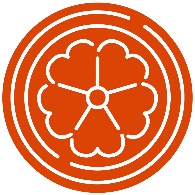 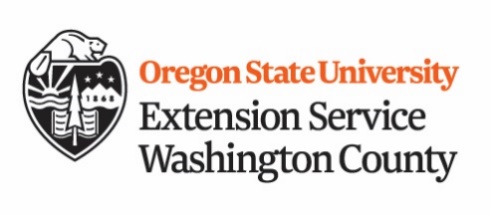 	         (Program name)	Presenter:______________________________	Date:  _________________________________	 Approved for ( ____ ) hours of MG Education CreditSign-inZip CodeGuestAdultGuestYouthCurrent Master GardenerMG - Intern123456789101112131415161718192021222324Totals